CÂU ĐỐ ?? GIÚP RÈN LUYỆN TRÍ THÔNG MINH CHO TRẺ 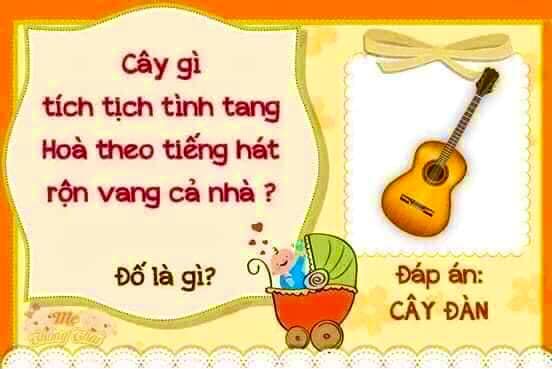 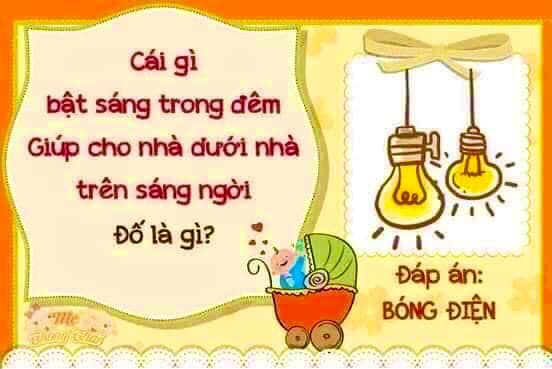 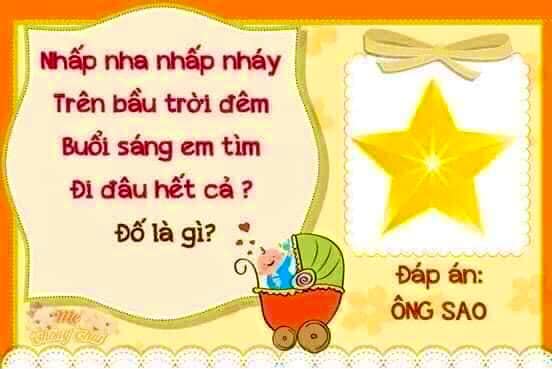 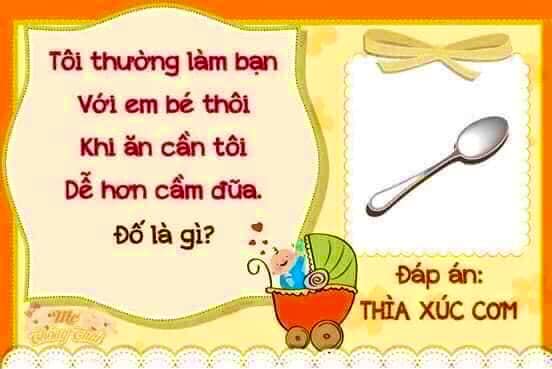 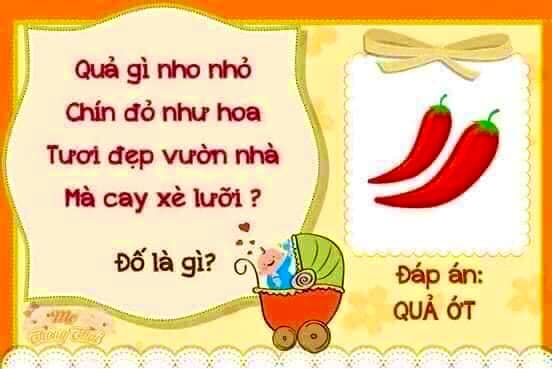 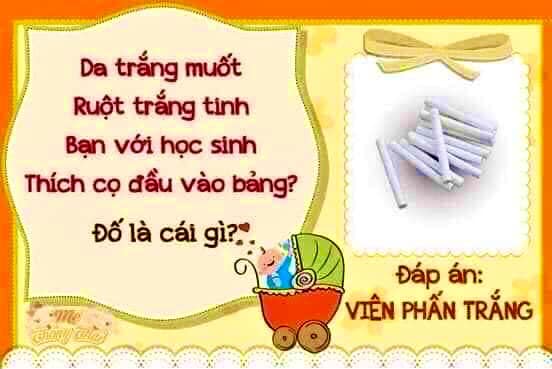 